H L Á Š E N Í   M Í S T N Í H O   R O Z H L A S U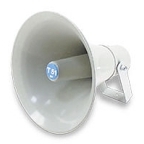 STŘEDA – 13. 6. 2018Milí spoluobčané.Přejeme vám příjemné dopoledne.Poslechněte si hlášení.Moravská vodárenská a.s., OIomouc oznamuje občanům, že v těchto dnech až do 22. června 2018 provádí v naši obci ODEČTY VODOMĚRŮ. V případě nepřítomnosti zanechte stav vašeho vodoměru na viditelném místě. NIKOL DRŮBEŽ nabízí k prodeji kuřice, stáří 22 týdnů různých barev, housata, káčata, krůty 1 kus 230,- Kč, brojlery 1 kus 35,- Kč a dále krmné směsi a vitamíny. Prodej se uskuteční v pátek 15. června od 8.00 do 8.15 hodin u OÚ.FK Přáslavice zve všechny příznivce kopané na poslední utkání jarní soutěže mužů, které se hraje v sobotu 16. června. Naše mužstvo bude hrát na hřišti soupeře Sokola v Újezdě u Uničova. Na toto utkání bude vypravený autobus, který odjíždí v 15.15 hodin z parkoviště u hřiště. Na vaši účast se těší členové fotbalového klubu.Jezdecký areál v Tršicích příjme BRIGÁDNÍKY NA VÝPOMOC: v restauraci, v penzionu a ve stájích. Zájemci se mohou hlásit telefonicky na čísle: 725 897 174.Oznamujeme nájemníkům obecních bytů na sídlišti, že tento týdendo středy 13. června v době od 15.00 do 18.00 hodin se provádí PRAVIDELNÉ ROČNÍ REVIZE PLYNOVÝCH KOTLŮ A SPORÁKŮ.V daném bytovém domě je oznámení vyvěšeno na domovní nástěnce.